                                                                           GRADSKI ŠAHOVSKI SAVEZ NIŠ  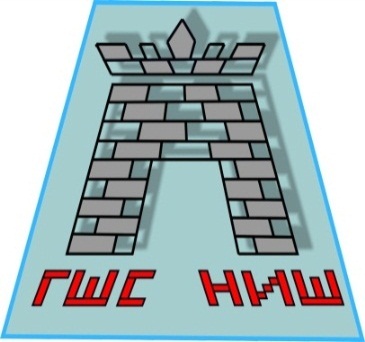                                                                                             Vojvode Tankosića 9a, Niš;     tel: 063/1094279                                                                                            e-mail: gradskissnis@gmail.com; www.gradskissnis.rs                                                                                            Mat. Broj: 07229887, PIB: 102234999                                                                                            AIK banka: 105-2901-56;     Trezor: 840-20038763-74    VII  SVETOSAVSKI  TURNIR  “PANTELEJ“15.02. – 16.02.2017.  – RESTORAN “LION PLUS”     GŠS Niša organizuje, u saradnji sa GO “Pantelej”,  VII Svetosavski turnir “Pantelej” u standardnom šahu, koji će se održati 15.02. – 16.02.2017.god. u restoranu “Lion plus”,             ulica:  ugao Knjaževačke i Matejevačkog puta bb.                                                                                                                                                                                                                                                                                                                                                                                                        Turnir će biti podeljen na dve grupe:            “A”  turnir -  za sve igrače rejtinga do 2199 elo – turnir se rejtinguje, 5 kola po pravilima FIDE za standardni šah, kompjutersko parovanje po švajcarskom sistemu             “B” turnir – kadetski, 2002.-o godište i mlađi,bez rejtinga ili sa rejtingom do 1 400 elo – turnir se ne rejtinguje, 7 kola po pravilima FIDE, kompjutersko parovanje po švajcarskom sistemuTempo igre:“A” turnir – 90 min po igraču“B” turnir – 60 min po igračuSvečano otvaranje u 09h i 45min 15.02.2017.Satnica “A” turnira:                I kolo:   15.02.2017. u 10h                                      IV kolo: 16.02.2017. u 10h                II kolo:  15.02.2017. u 14 i 30h                               V kolo: 16.02.2017. u 14 i 30h                III kolo: 15.02.2017. u 18hSatnica “B” turnira:                I kolo:   15.02.2017. u 10h                                        V kolo:   16.02.2017. u 10h                II kolo:  15.02.2017. u 12 i 30h                                VI kolo:  16.02.2017. u 12 i 30h                III kolo: 15.02.2017. u 16h                                        VII kolo: 16.02.2017. u 16h                IV kolo: 15.02.2017. u 18 i 30hPlanirano vreme završetka i dodele nagrada: 16.02.2017. pola sata nakon završetka poslednje partije.Nagradni fond za “A” turnir:  30 000,00dinRedovne nagrade: I - 9 000din + pehar i medalja, II – 7 000 + medalja, III – 5 000din + medalja, IV – 3 000din, V – 2 000din. Specijalne nagrade: - najbolji nenagrađeni osnovac 800din,najboljinenagrađeni srednješkolac 800din, najbolja nenagrađena žena 1 200din, najbolji nenagrađeni veteran 1 200din (S65, uz ličnu kartu).Nagrade turnira “B”:Pehar i medalja za najbolje plasiranog dečaka i devojčicu, medalje za drugo- i  trećeplasiranog dečaka i devojčicu ( ukupno 2 pehara i 6 medalja)Glavni sudija i kompjuterista: NA Aca Jovan Krstić, pomoćni NA Miroljub Stanković i NA Dragana SimićOrganizator obezbeđuje šahovske garniture a učesnici ispravan šahovski sat (ukoliko neko nema sat a želi da učestvuje, naglasiti 2 dana ranije sudiji turnira).Upisnisna: “A” turnir:  1 000din za seniore, 800din žene i veterani (S65 i stariji) i 700din za učenike osnovnih i srednjih škola.                    “B” turnir:     500dinOslobođeni plaćanja upisnine su drugoplasirani finalisti GP „Crveni Krst“ 2015/2016. : Krstić Andrija Marko, Petrović Nemanja, Đurić Radivoje, Biočanin Milena, Dimitrijević Anđela i Petrović Natalija,  kao i četvrtoplasirani GP “Crveni Krst” 2014/15.: Stamenković Miša, Petrović Dušan, Ćirić Pavle, Stojiljković Viktorija i Cvetković Marija. Navedeni kadeti i omladinci moraju da potvrde učešće do 14.02.2017. do 20h. Prijave slati SMS porukom (naglasiti za koji turnir) na broj 060/6114000 (Aca Jovan Krstić), e-mail: gradskissnis@gmail.com ili facebook GŠS-a.Rok za prijavu je 14.02.2017. do 20h.  Ko se prijavi kasnije moćiće da učestvuje od II kola.Parovi I kola biće objavljeni na chess results-u  14.02.2017.  posle  22h.                                                                                                              Gradski šahovski savez Niša                                                                                                             Dr Dragana Simić,predsednik